供应链架构战略规划与最佳实践制造业企业战略 | 企业战略落地智慧供应链规划 | 组织、系统和人才规划 | 供应链规划案例时间/地点：2021年06月23-24日 上海课程费用：￥5600/人（含授课费、资料费、两天午餐费茶点、会务费）课程背景:后疫情时代，世界经济面临衰退。企业战略以生存为主题，供应链策略也需要随之发生改变。本课程从企业战略入手，以SCOR模型为架构，结合新零售以及工业互联网与智能制造带来的机遇和挑战，从供应链流程、系统和组织多方面为学员解析供应链规划与路线图的思路和方法。通过两天的学习和思考，学员们能够领略从战略高度俯瞰运营带来的全局观和方向感。认知水平的提高一定能有助于长远职业的发展！课程目的:学习企业战略的制定和解析掌握供应链与运营如何牢牢紧扣企业战略了解供应链架构的组成部分收悉推动供应链流程持续改善的方法论和工具授课形式:  课件讲授、案例分析、互动讨论。课程大纲：供应链架构战略规划：总两天- 第一天前沿：客户需求变化与供应链新发展供应链诊断：从哪里来？流程诊断 SCORKPI绩效诊断 P.A.S.对标法 成熟度诊断公司战略：到哪里去？创新和营销PESTEL5 Forces SWOT上下整合与水平整合做广还是做深？Scope or Scale? 供应链策略的匹配度：战略落地X Matrix 、 平衡积分卡制造策略/产品策略/营销策略/物流策略供应链能力：知己知彼交付能力计划能力: S&OP成熟度库存控制能力物流规划与调整能力：Geo Mapping风险管控能力供应链SWOT / VRIN分析Segmentation Analysis 供应链组织架构与时俱进的组织人事架构：从平坦型到阶层型高效实用的信息系统架构：从SRM到CRM动态调整的流程管理架构案例:  欧文斯公司供应链架构战略规划：总两天- 第二天供应链的持续改善机制PMO组织精益生产与六西格玛SCOR 跑道模型新零售的供应链O2O 、Omni Channel 全渠道销售模式MCN 直播带货 智能制造下的供应链工业4.0智慧供应链与物流供应链人才发展与职业规划人岗匹配培训与锻炼轮岗与提拔案例讨论培训内容小结及讨论讲师介绍：   杨威Willie YANG经济学硕士，精益运营教练, Six Sigma MBB，EMBA, 美国供应链协会ASCM/ APICS SCOR-P和CPIM认证，上海芥姜咨询创始人。在通用电气等多家知名跨国公司、民营集团和上市公司担任过厂长、供应链总监、GM，COO, 运营 VP等职务，杨老师在美国工作学习近5年，有20多年在跨国公司工作经验。为上海财经大学和乌克兰KMBS商学院以及美国Washington & Lee University特邀讲师。资深顾问和专栏作者，荣获2019年度“发表原创文章最多的专栏作者”。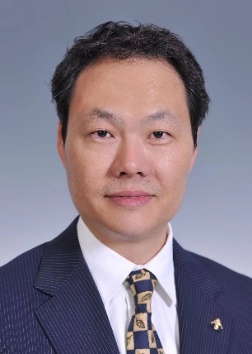 公开课报名表我报名参加以下博润课程 / Please Register Me for the Following Brain consulting Seminar of:报名学员信息 / Registrant Information:如您有企业内训需求，请与我们联系； 该表可复制公司名称参加人姓名部门职务职务电话手机邮件付款方式Payment请选择：       □ 转账        □ 现金请选择：       □ 转账        □ 现金请选择：       □ 转账        □ 现金请选择：       □ 转账        □ 现金请选择：       □ 转账        □ 现金请选择：       □ 转账        □ 现金支付方式与信息公司名称：北京博润伟业管理顾问有限公司
开户银行：华夏银行北京十里堡支行
银行帐号：4046200001801900010060公司名称：北京博润伟业管理顾问有限公司
开户银行：华夏银行北京十里堡支行
银行帐号：4046200001801900010060公司名称：北京博润伟业管理顾问有限公司
开户银行：华夏银行北京十里堡支行
银行帐号：4046200001801900010060公司名称：北京博润伟业管理顾问有限公司
开户银行：华夏银行北京十里堡支行
银行帐号：4046200001801900010060公司名称：北京博润伟业管理顾问有限公司
开户银行：华夏银行北京十里堡支行
银行帐号：4046200001801900010060公司名称：北京博润伟业管理顾问有限公司
开户银行：华夏银行北京十里堡支行
银行帐号：4046200001801900010060发票提供给 – Deliver Invoice to发票提供给 – Deliver Invoice to发票提供给 – Deliver Invoice to    □ HR   □ 学员 （发票内容为“xxx培训费”）    □ HR   □ 学员 （发票内容为“xxx培训费”）    □ HR   □ 学员 （发票内容为“xxx培训费”）    □ HR   □ 学员 （发票内容为“xxx培训费”）发票抬头Invoice Title发票抬头Invoice Title发票抬头Invoice Title